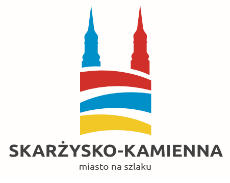 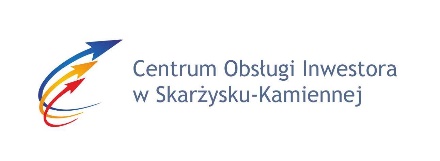 Załącznik nr 3 do Umowy … / 2019 z dn. …… r.Skarżysko-Kamienna, dn. …………..PROTOKÓŁ ODBIORU nr ….Na podstawie Umowy … / 2019 z dn. ……. 2019 r., Wykonawca potwierdza terminową i prawidłową dostawę pelletu drzewnego o masie określonej w Zleceniu Dostawy nr …., tj: …….. ton.Wartość dostawy wynosi: …………. ton x …………. zł brutto, tj. …………. zł brutto (słownie: ……………. 00/100).Wykonawca oświadcza, że dostarczony pellet drzewny spełnia parametry klasy A1 zgodnie z normą PN-EN ISO 17225-2:2014, (E).…………………………………				…………………………………     (Przedstawiciel Zamawiającego)				       (Przedstawiciel Wykonawcy)